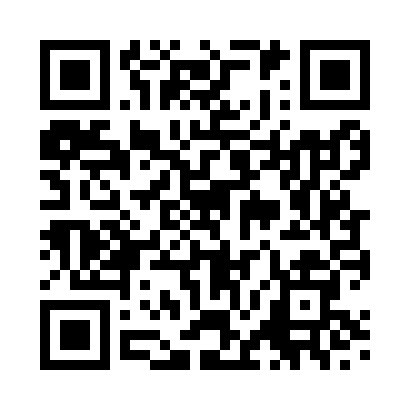 Prayer times for Dulverton, Somerset, UKWed 1 May 2024 - Fri 31 May 2024High Latitude Method: Angle Based RulePrayer Calculation Method: Islamic Society of North AmericaAsar Calculation Method: HanafiPrayer times provided by https://www.salahtimes.comDateDayFajrSunriseDhuhrAsrMaghribIsha1Wed3:525:471:116:188:3710:322Thu3:505:451:116:198:3810:343Fri3:475:431:116:208:4010:374Sat3:445:411:116:218:4110:395Sun3:415:401:116:228:4310:426Mon3:385:381:116:238:4510:457Tue3:355:361:116:248:4610:478Wed3:335:341:116:258:4810:509Thu3:305:331:116:268:4910:5310Fri3:275:311:116:278:5110:5611Sat3:245:301:116:278:5210:5812Sun3:215:281:116:288:5411:0113Mon3:195:271:116:298:5511:0314Tue3:185:251:116:308:5711:0415Wed3:175:241:116:318:5811:0516Thu3:175:221:116:329:0011:0517Fri3:165:211:116:339:0111:0618Sat3:155:191:116:349:0311:0719Sun3:155:181:116:349:0411:0820Mon3:145:171:116:359:0511:0821Tue3:135:161:116:369:0711:0922Wed3:135:141:116:379:0811:1023Thu3:125:131:116:389:0911:1024Fri3:125:121:116:389:1111:1125Sat3:115:111:116:399:1211:1226Sun3:115:101:116:409:1311:1227Mon3:105:091:116:419:1411:1328Tue3:105:081:126:419:1611:1429Wed3:105:071:126:429:1711:1430Thu3:095:061:126:439:1811:1531Fri3:095:051:126:439:1911:16